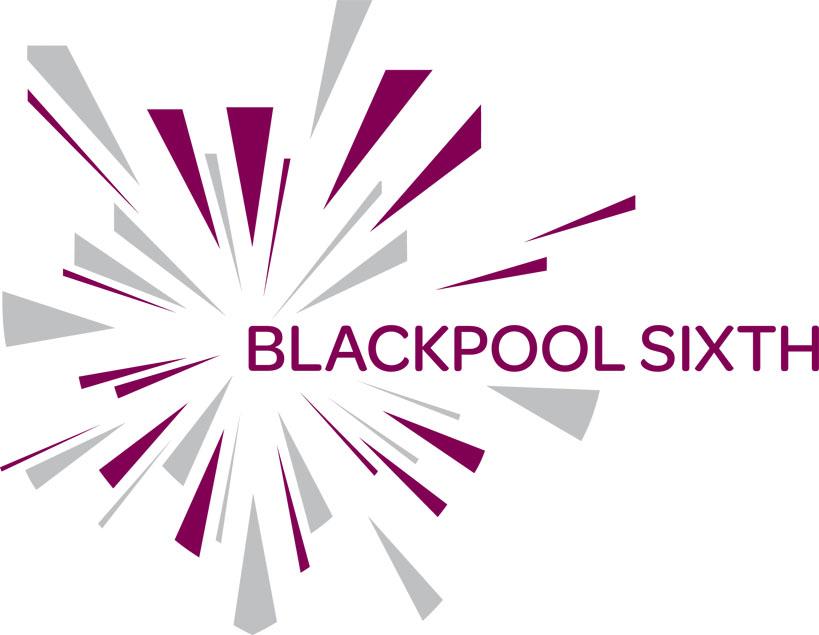 Job descriptionPost:				Engineering teacher Responsible to:		Head of Science	Co-ordinates with:	College staff both within the department and across the college.Principal duties of the postTeaching, learning and assessment 	a)	planning and preparing teaching and learning programmes for groups and 		   	individuals;teaching, according to their educational needs, the students assigned to you, including the setting and marking of work to be carried out by the student in college and elsewheredeveloping and using a range of teaching and learning techniques;managing the learning process and establishing an effective learning environment;managing the integration of new technologies and key skills in taught sessions.providing or contributing to oral and written assessments, reports and 			references relating to individual students and groups of students;participating in arrangements for preparing students for public examinations/assessment and in assessing students for the purposes of such examinations; recording and reporting such assessment; and participating in arrangements for 	students’ presentation for and supervision during such examinations/assessment;carrying out diagnostic and other formative assessments in order to determine student needs and appropriate teaching styles.work with the curriculum team to support students to undertake work experience as  part of their study programme Pastoral care	a)	promoting the general progress and well-being of individual students and of 			any class or group of students assigned to you;providing guidance and advice to students on educational and social matters and on their further education and future careers, including information about sources of more expert advice on specific questions; making relevant records and reports;making records of and reports on the personal and social needs of students;communicating and consulting with the parents of students;communicating and co-operating with persons or organisations outside the college;participating in meetings arranged for any of the purposes described above;Continuing professional review and development      a)         	participating in arrangements made for the review of your performance;reviewing from time to time your methods of teaching and programmes of work;participating in arrangements for your further training and professional development.Curriculum development and quality improvement	a)	advising and co-operating with the college management and other teachers on 			the preparation and development of course of study, teaching materials, 				teaching programmes, methods of teaching and assessment and pastoral 			arrangements;assisting in securing quality improvement within the department;participating and inputting into preparation for any specification changesto be flexible and responsible with preparation for and delivery of new curriculum.Discipline, health and safety	a)	maintaining good order and discipline among the students and safeguarding 			their health and safety both when they are authorised to be on the college 			premises and when they are engaged in authorised college activities elsewhere;displaying high levels of customer care at all times;promoting college policies and procedures.Maintain high professional standards7.	a)	smart dress and a professional image.	b)	adhere to all elements of the college’s Safeguarding procedures and ensure that the 		best interests of young people are prioritised.c)	embrace the college equality policy and ensure parity of esteem to all 	colleagues and students.d)	work in line with the Staff Code of Conduct.e)	display a positive and caring attitude.Cover8.	as far as it is practicable supervising and providing work for any student whose teacher is not available to teach them within the college guidelines;Administration9.	a)	participating in administrative and organisational tasks related to such duties 			as are described above;b)	attending college corporate functions in support of colleagues, as appropriate;      assisting with the recruitment of future students.      contribute to the development and activity of the Fylde Coast Teaching School         Alliance, as may be required.	January 2019Summary of Main Terms and ConditionsSalary Mainscale points 1-9 of the Sixth Form Colleges Salary Structure(Currently £23,396 to £38,748 per annum, for full time).Working hoursA full-time teacher is required to work for 195 days in any year, and be present in college during college hours (normally 8.30 am to 4.15 pm). Part-time employees pro rata. You are expected to attend a weekly departmental meeting which will take place outside the core day.Pension schemeYou will be auto-enrolled into the Teachers Pension Scheme. SafeguardingThe Blackpool Sixth Form College is fully committed to safeguarding and promoting the welfare of all students, staff and visitors. All posts, including volunteers, are subject to enhanced DBS (Disclosure and Barring Service) clearance.PaymentYour salary will be paid on the last working day of each month by BACS transfer.HealthAppointments at the college are subject to satisfactory health clearance. You will be required to complete a health questionnaire and may be asked to attend a medical.References Two references will be required on application; one must be your most recent employer. Should we not receive these references when requested from the referee you may be asked to follow these up or provide an alternative referee. Probation periodThe post is subject to the successful completion of a probation period. You will have First Year in Post reviews to assess your progress and set targets. 